A.M.P.A. “LA CAINA”AYTO. DE TOLOX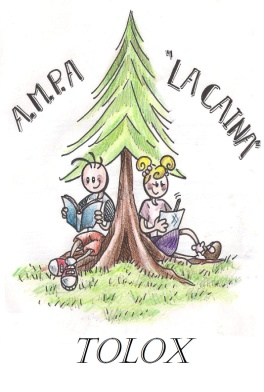 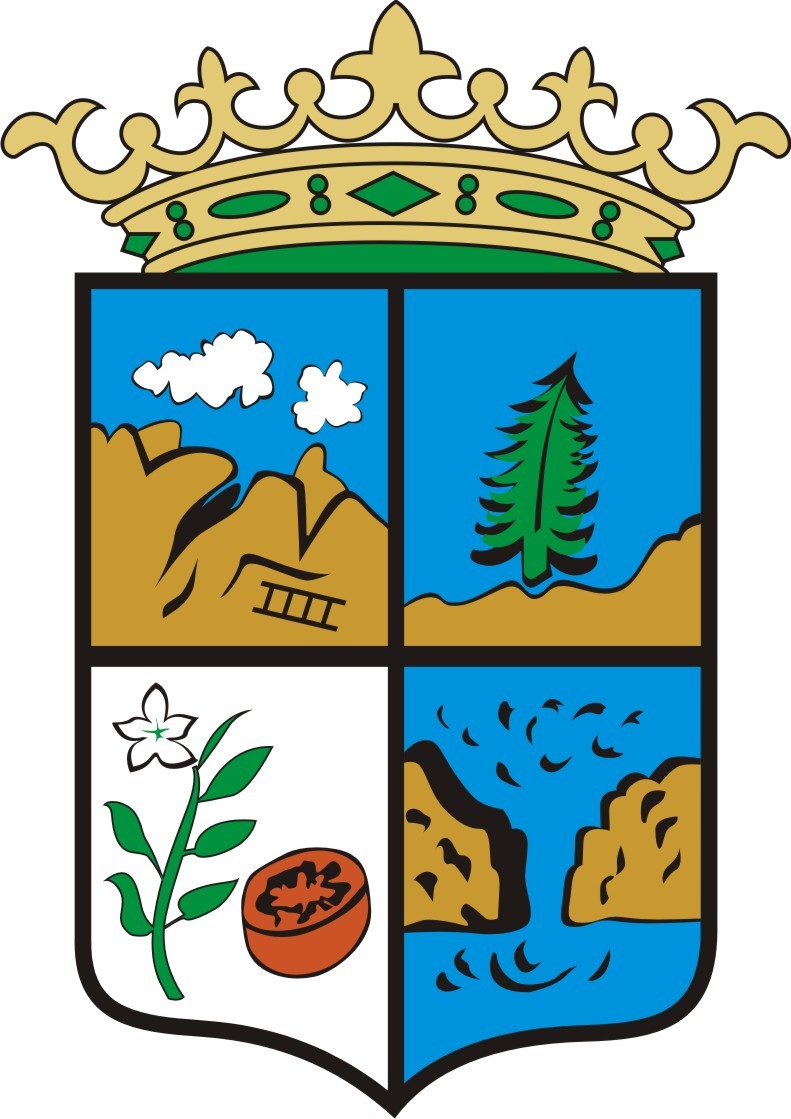 NOTA INFORMATIVA	     Se informa a todos los socios que el próximo MARTES 25 DE JULIO  desde las 12:00 horas hasta las 13:00 horas en el Salón de Plenos del Ayuntamiento de Tolox  se ENCARGARÁN  los libros para Educación Infantil (3, 4 y 5 años)Tolox a 22 de julio de 2017Área de Educación Ayto.  y Junta Directiva AMPA